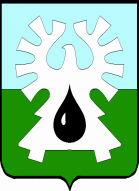 МУНИЦИПАЛЬНОЕ ОБРАЗОВАНИЕ ГОРОД УРАЙХанты-Мансийский автономный округ-ЮграАдминистрация ГОРОДА УРАЙОТДЕЛ МУНИЦИПАЛЬНОГО КОНТРОЛЯ628285, микрорайон 2, дом 59,  г.Урай,                                                      телефон 32-112Ханты-Мансийский автономный округ-Югра,                                         факс(34676) 32-112                                 Тюменская область                                                                       	   E-mail:  omk@uray.ru                                                                                                                                            от                          № Пояснительная записка к проекту постановления администрации города Урай «О внесении измененийв приложение к постановлению администрации города Урай  от 22.05.2013 №1756»Проект постановления администрации города Урай «О внесении изменений в приложение к постановлению администрации города Урай от 22.05.2013 №1756» подготовлен на основании Федерального закона от 06.10.2003 №131-ФЗ «Об общих принципах организации местного самоуправления в Российской Федерации»,  в соответствии с постановлением Правительства Ханты-Мансийского автономного округа - Югры от 02.03.2012 №85-п «О разработке и утверждении административных регламентов осуществления муниципального контроля».Проект постановления разработан в связи с приведением административного регламента осуществления муниципального контроля за рациональным использованием и охраной недр при пользовании недрами для целей разведки и добычи общераспространенных полезных ископаемых, а также строительства и эксплуатации подземных сооружений местного и регионального значения в соответствие с Федеральным законом от 26.12.2008 №294-ФЗ «О защите прав юридических лиц и индивидуальных  предпринимателей при осуществлении государственного контроля (надзора) и муниципального контроля».В соответствии с Законом Ханты-Мансийского автономного округа –Югры от 29.05.2014 № 42-оз «Об отдельных вопросах организации оценки регулирующего воздействия проектов нормативных правовых актов, экспертизы и оценки фактического воздействия нормативных правовых актов в Ханты-Мансийском автономном  округе –Югре и о внесении изменения в статью 33.2 Закона Ханты-Мансийского автономного округа –Югры  «О нормативных правовых актах Ханты-Мансийского автономного округа –Югры», пунктом 4 статьи 33 устава города Урай, данный проект постановления подлежит проведению процедуры  оценки регулирующего воздействия проектов муниципальных нормативных правовых актов администрации города Урай, затрагивающих вопросы осуществления  предпринимательской и инвестиционной деятельности.В соответствии с п. 3.2.1 постановления администрации города Урай от 11.12.2015           № 4122 «Об утверждении порядков проведения оценки регулирующего воздействия проектов муниципальных нормативных правовых актов, экспертизы и оценки фактического воздействия муниципальных нормативных правовых актов администрации города Урай, затрагивающих вопросы осуществления предпринимательской и инвестиционной деятельности» проведение публичных консультаций по данному проекту не требуется. Принятие проекта постановления не потребует расходов субъектов предпринимательской деятельности и   дополнительных расходов из бюджета городского округа город Урай.Начальник  отдела                                                                                                      В.Г. Успенская Исп. Иванов В.А.  Тел. 3-21-12